ATZINUMS Nr. 22/12-3.8/184par atbilstību ugunsdrošības prasībāmAtzinums iesniegšanai derīgs sešus mēnešus.Atzinumu var apstrīdēt viena mēneša laikā no tā spēkā stāšanās dienas augstākstāvošai amatpersonai:Atzinumu saņēmu:20____. gada ___. ___________DOKUMENTS PARAKSTĪTS AR DROŠU ELEKTRONISKO PARAKSTU UN SATURLAIKA ZĪMOGU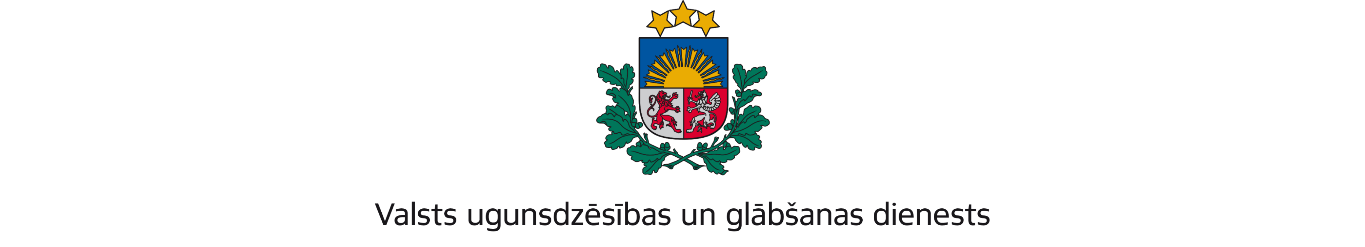 KURZEMES REĢIONA PĀRVALDEGanību iela 63/67, Liepāja, LV-3401; tālr.:63404475; e-pasts: kurzeme@vugd.gov.lv, www.vugd.gov.lvKuldīgaVecumnieku Sporta skola(izdošanas vieta)(juridiskās personas nosaukums vai fiziskās personas vārds, uzvārds)29.12.2022.Reģistrācijas Nr. 4571902819(datums)(juridiskās personas reģistrācijas numurs vai fiziskās personās kods)Rīgas iela 45, Vecumnieki, Vecumnieku pagasts, Bauskas novads, LV-3933(juridiskās vai fiziskās personas adrese)1.Apsekots: Kuldīgas novada sporta skolas vieglatlētikas manēža Dzirnavu ielā 13, Kuldīgā un Kuldīgas novada sporta skolas, viesnīcas istabiņas, tualetes, dušas telpas Kalna ielā 6, Kuldīgā.(apsekoto būvju, ēku vai telpu nosaukums)2.Adrese: Dzirnavu iela 13 (kadastra Nr. 62010140074007), Kuldīga Kuldīgas novads, LV – 3301 (turpmāk – Objekts 1) un Kalna iela 6 (kadastra Nr. 62010220093004), Kuldīga, Kuldīgas novads, LV-3301 (turpmāk – Objekts – 2 )3.Īpašnieks (valdītājs): Kuldīgas novada pašvaldība(juridiskās personas nosaukums vai fiziskās personas vārds, uzvārds)reģistrācijas Nr. 90000035590, Baznīcas iela 1, Kuldīga, Kuldīgas novads, LV- 3301(juridiskās personas reģistrācijas numurs vai fiziskās personas kods; adrese)4.Iesniegtie dokumenti: Gitas Briņķes iesniegums, kas Valsts ugunsdzēsības un glābšanas dienesta Kurzemes reģiona pārvaldē reģistrēts 2022. gada 5.decembrī ar Nr. 22/12-1.11/784.5.Apsekoto būvju, ēku vai telpu raksturojums: Objekts 1 ir 2 stāvu ēka, telpas ir nodrošinātas ar automātisko ugunsgrēka atklāšanas un trauksmes signalizācijas sistēmu (turpmāk  -  AUTSS), balss izziņošanas sistēmu un nodrošināts ar ugunsdzēsības aparātiem un evakuācijas izejām. Objekts 2  ir 2 stāvu ēka, telpas ir  nodrošinātas ar AUATSS un balss izziņošanas sistēmu, nodrošināts ar ugunsdzēsības aparātiem un evakuācijas izejām.6.Pārbaudes laikā konstatētie ugunsdrošības prasību pārkāpumi: 6.1. Objektā 1 un Objektā 2 nav veikta mehāniskās ventilācijas sistēmas tīrīšana un tehniskā stāvokļa pārbaude, kā rezultātā ir pārkāpts Ugunsdrošības noteikumu 91.punkts.7.Slēdziens: nepieciešams novērst 6.punktā minētos pārkāpumus.8.Atzinums izsniegts saskaņā ar: Ministra kabineta 2009.gada 1. septembra noteikumu Nr.981 “Bērnu nometņu organizēšanas un darba kārtība” 8.5. apakšpunkta prasībām.(normatīvais akts un punkts saskaņā ar kuru izdots atzinums)9.Atzinumu paredzēts iesniegt: Valsts izglītības satura centrā.(iestādes vai institūcijas nosaukums, kur paredzēts iesniegt atzinumu)Valsts ugunsdzēsības un glābšanas dienesta Kurzemes reģiona pārvaldes priekšniekam, Ganību ielā 63/67, Liepājā, LV-3401.(amatpersonas amats un adrese)Valsts ugunsdzēsības un glābšanas dienesta Kurzemes reģiona pārvaldes Ugunsdrošības uzraudzības un civilās aizsardzības nodaļas inspektore*I.Kirfa(amatpersonas amats)(paraksts)(v. uzvārds)(juridiskās personas pārstāvja amats, vārds, uzvārds vai fiziskās personas vārds, uzvārds; vai atzīme par nosūtīšanu)(paraksts)